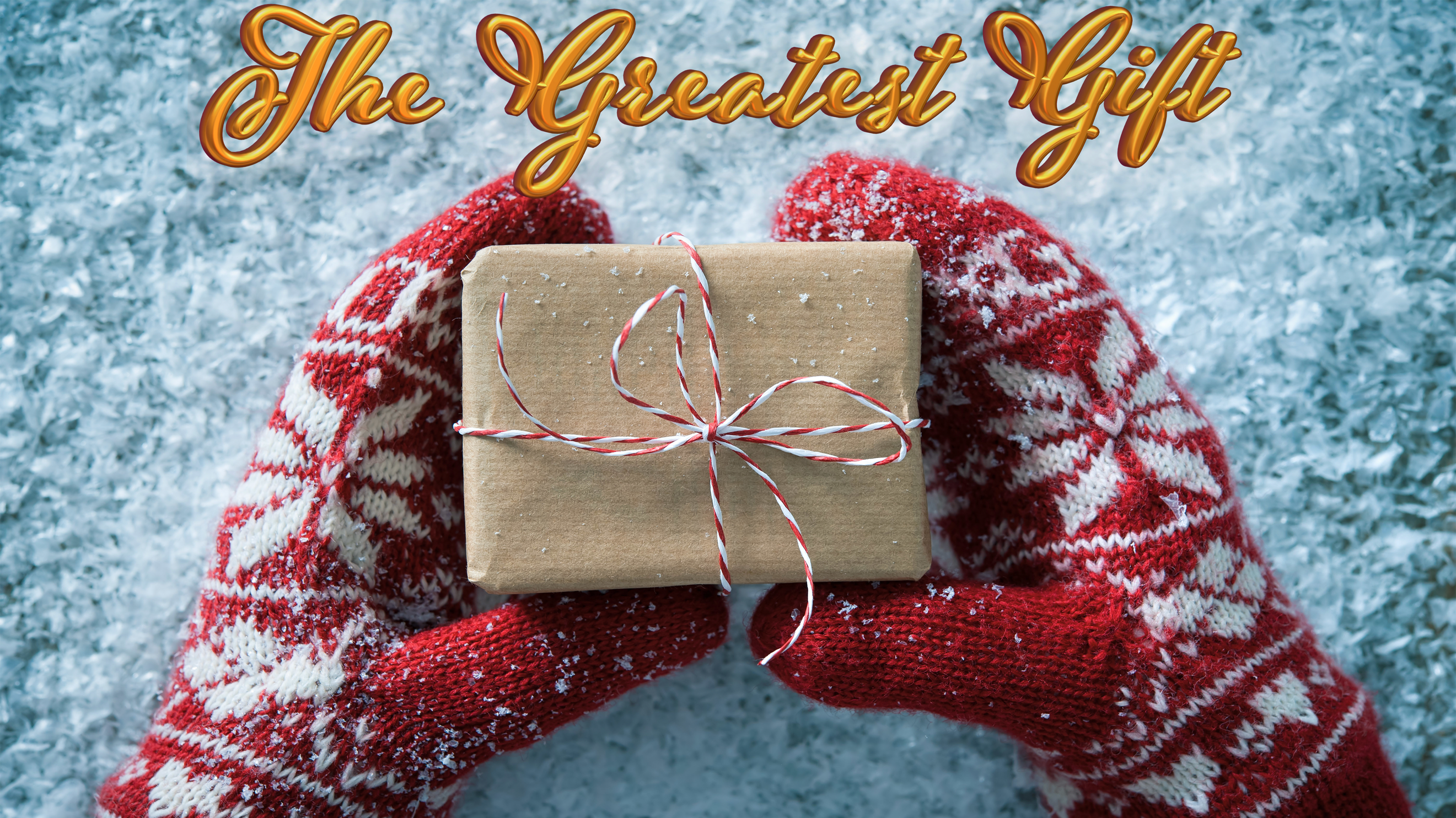 It Doesn’t Add UpThe Greatest Gift, part twoJohn 1:1,14; Luke 19; Matthew 20:8-15“In the beginning was the word.” John 1:1 (NIV)Logos (“the word”) refers to the ___________ and ___________ of God in __________ form.“The Word became flesh and made his dwelling among us. We have seen his glory, the glory of the one and only Son, who came from the Father, full of grace and truth.” John 1:14 (NIV)We have trouble understanding how the kingdom of God works—the way God sees the __________ and the way He sees ________.When Jesus told a parable, there is usually a figure that represents _______ and a figure that represents ______.   8 “When evening came, the owner of the vineyard said to his foreman, ‘Call the workers and pay them their wages, beginning with the last ones hired and going on to the first.’   9 “The workers who were hired about five in the afternoon came and each received a denarius. 10 So when those came who were hired first, they expected to receive more. But each one of them also received a denarius. 11 When they received it, they began to grumble against the landowner. 12 ‘These who were hired last worked only one hour,’ they said, ‘and you have made them equal to us who have borne the burden of the work and the heat of the day.’   13 “But he answered one of them, ‘I am not being unfair to you, friend. Didn’t you agree to work for a denarius? 14 Take your pay and go. I want to give the one who was hired last the same as I gave you. 15 Don’t I have the right to do what I want with my own money? Or are you envious because I am generous?’” Matthew 20:8-15 (NIV)When we compare to ____________, we’re going to think God’s being ___________.The standard we’re to compare to is _________, not ___________.The math of __________ doesn’t add up; but it’s always in our ____________.